DOSSIER DE CANDIDATURECollectivité : Département : Nombre d’habitants : lettre de candidature et d’engagementA éditer sur papier entête, compléter et signerJe soussigné(e), Agissant en qualité de : formalise par la présente candidature, mon souhait de répondre à l’appel à candidatures de l’ADEME pour participer à l’opération collective Schéma Directeur Immobilier et énergétique (SDIE),certifie avoir pris connaissance des éléments du document correspondant,certifie être en règle à l’égard de la réglementation en vigueur notamment sociale, fiscale et environnementale,désigne et missionne les 3 personnes suivantes pour piloter en interne ce programme : un élu : un chef de projet technique : une personne des services financiers : (et identifie en interne pour chacun des suppléants chargés de les remplacer le cas échéant)certifie exactes et sincères les informations du présent dossier.Je m’engage, ainsi que les élus et les personnes des services de la collectivité m’assistant dans cette action :à ce que chacune des personnes concernées participe aux ateliers et réunions régionales qui seront organisées par l’ADEME dans le cadre de ce programme et tout au long de sa durée,à accueillir le prestataire missionné par l’ADEME pour les points d’étapes individuels et lui donner accès à tout document utile (sa confidentialité sera requise)à participer aux opérations de valorisation de l’opération par l’ADEME (intervention à des colloques, rédaction de fiches de retour d’expérience…),à mentionner le soutien apporté par l’ADEME dans tous nos actes et supports de communication.Les motivations de notre collectivité pour déposer cette candidature sont :Les moyens que l’on prévoit d’y mettre (autant humains que financiers), la gouvernance et l’organisation que l’on prévoit de mettre en œuvre seront :Je vous prie de bien vouloir trouver, ci-joint, le dossier de candidature de notre collectivité à l’appel à candidatures « schéma directeur immobilier et énergétique ». Fait, le      à Signature et titre :Questionnaire Précisant le contexte local et la situation actuelle en matière de gestion immobilière – à compléterprésentation de l’équipe projet : un schéma précisant l’organisation actuelle et celle prévue en mode projet est à joindre au dossier de candidatureNombre de bâtiments gérés par notre collectivité : Surface globale correspondante : Facture annuelle énergétique correspondante : Consommation annuelle énergétique correspondante : Budget de fonctionnement de la collectivité : Facture annuelle énergétique globale : DeliberationA joindre au dossier de candidature – ou en complément au plus tard avant le 28/04/23liée à la candidature de la collectivité validant, en cas de sélection, la mise en œuvre de l’organisation et des moyens internes nécessaires à sa participation.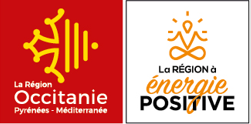 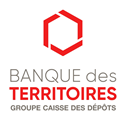 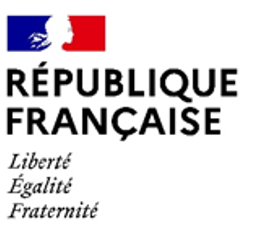 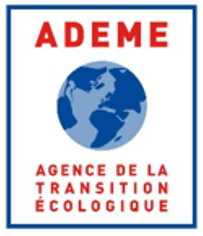 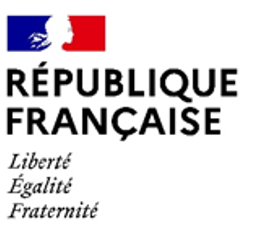 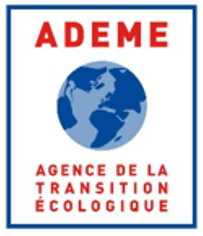 APPEL A CANDIDATURES REGIONALSchéma Directeur Immobilier et EnergétiquePrincipaux intervenantsNom, prénomFonctionMail, téléphoneElu référentElu suppléantChef de projet techniqueSuppléantResponsable financierSuppléantAutres personnes mobilisées sur cette opérationAutres personnes mobilisées sur cette opérationAutres personnes mobilisées sur cette opérationAutres personnes mobilisées sur cette opérationCONTEXTE DU PROJETCONTEXTE DU PROJETPCAET, Agenda 21, TEPCV, CTE ….Le(s) territoire(s) au(x)quel(s) la collectivité appartient est-il engagé dans une démarche de développement durable ? La recherche d’économies d’énergies sur le patrimoine bâti public est-elle intégrée au sein de cette approche globale territoriale ? chiffrée ? Quelles sont les échéances fixées ?PCAET, Agenda 21, TEPCV, CTE ….Réponse : EPCI, SCOTUne réflexion collective a-t-elle été portée sur le patrimoine de l’EPCI et des collectivités le composant ? Si oui, quels sont les objectifs ? Et à plus grande échelle (SCOT) ?EPCI, SCOTRéponse : Politique de gestion du patrimoineLa collectivité fait-elle partie d’un réseau d’échange de savoirs, de bonnes pratiques en la matière ? est-elle impliquée dans la démarche ‘Cit’ergie/collectivité engagée’ ? est-ce en projet ?Quelle organisation est mise en place en interne pour la gestion du patrimoine ? Y a-t-il une fonction « immobilier » (service dédié à la gestion patrimoniale) ?Politique de gestion du patrimoineRéponse :Connaissance du patrimoineUn inventaire exhaustif du patrimoine bâti existe-t-il ? Si non, est-il réalisé au moins en partie sur certains types de bâtiments : bâtiments d’enseignement, équipements sportifs, … ? faut-il le réactualiser ou est-il à jour ?Quel est le type de données de l’inventaire : m², date de construction, type d’occupation, coût d’entretien annuel, liste des travaux effectués, plans, liste des équipements techniques par bâtiment...? Connaissance du patrimoineRéponse : Suivi des performancesLa collectivité dispose-t-elle d’une personne en charge du suivi et de l’analyse des factures et consommations d’énergies ? Si oui, comment s’opère ce suivi ? par type de fluide ? par bâtiment ? par équipement ? Y a-t-il un outil de pilotage pour suivre ces consommations, faire des comparaisons pluriannuelles ? GTB, GTC ? quels ratios sont suivis ? à quelle fréquence ?Suivi des performancesRéponse :Entretien-maintenanceExiste-t-il un tableau de bord d’entretien-maintenance des bâtiments ? que couvre-t-il (équipements techniques, bâti …) ?La maintenance est-elle assurée tout ou partie en régie ? Y a-t-il plusieurs contrats (par typologie de bâtiments…) ? Y a-t-il des contrats d’exploitation avec intéressement sur certains bâtiments ?Entretien-maintenanceRéponse :Politique d’intervention La collectivité a-t-elle fait réaliser des audits (énergétiques, conformité électrique, amiante…) sur les principaux bâtiments ? sur tous ?Les actions prioritaires identifiées par ces audits ont-elles été mises en œuvre ? Qu’est-il mis en place pour associer les usagers (sensibilisation et préconisation d’usages, recueil des besoins en amont, impact en phase travaux, …) ?  Des travaux sont-ils programmés dans les 3 ans à venir sur certains bâtiments ?Politique d’intervention Réponse :Culture d’analyse en coût globalLors de décision d’effectuer des travaux (neuf ou rénovation), une analyse des coûts prévisionnels de fonctionnement, d’entretien-maintenance est-elle réalisée ?La comptabilité analytique mise en place par la collectivité permet-elle d’avoir accès aux coûts de travaux, de mise aux normes, par bâtiment ? aux coûts de fonctionnement de chaque bâtiment (entretien, maintenance, fluides…) ?Culture d’analyse en coût globalRéponse :